ESCUELA POLITÉCNICA NACIONAL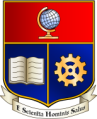 FACULTAD DE INGENIERÍA QUÍMICA Y AGROINDUSTRIAMAESTRÍA EN INGENIERÍA INDUSTRIAL Y PRODUCTIVIDADEXAMEN DE GRADOIII PARTEEJEMPLO 1Nombre _____________________________     		Fecha: INSTRUCCIONES GENERALES:Tiene 5 horas para resolver el siguiente caso. Por favor, lea completamente el caso antes de proceder a responder el cuestionario. Puede utilizar el software de Office disponible en la computadora provista.No se permite el uso teléfonos celulares.Con motivos de calificación, usted debe presentar un archivo en Power Point, en el cual conste en la primera diapositiva su nombre, cédula de ciudadanía, pensum al que pertenece, nombre del caso y fecha de elaboración del documento. En las siguientes diapositivas debe presentar los resultados correspondientes a la solución de cada pregunta del cuestionario, así como las consideraciones requeridas para su solución y las conclusiones respectivas, si las hubiera. Por favor, sea claro y ordenado. Como anexo, presente además un archivo Excel con los cálculos realizados. Se le recomienda reservar una hora para preparar el documento de calificación.Los archivos a presentar deben llamarse así: Apellido_Nombre_MIIP_XXXXXCASO: 	MEJORAMIENTO DEL PROCESO DE ETIQUETADO EN UNA PLANTA DE MANUFACTURA DE ALIMENTOS EF&Cía.IntroducciónLa empresa Ficticia EF&Cía. desarrolla su actividad empresarial en el sector de alimentos desde 1990, con sus productos: salsas y aderezos. El área de etiquetado de la planta evidencia fallas en las operaciones del proceso, tales como:Falta documentación de las operacionesUna programación no adecuada de las operaciones (genera cuellos de botella)Este proceso de manufactura es el cuello de botella en la producción, por lo que se pide al maestrante ayudar al gerente de producción a emprender un proyecto de mejora del proceso de la planta de salsas y aderezos, tomando en cuenta los siguientes objetivos de mejora: Estudiar la velocidad de flujo de las actividades Mejorar la productividadDescripción de las actividades: situación actualEl área de etiquetado está físicamente dividida en las zonas que se describen en la Tabla 1.Tabla 1. División física de las áreas de etiquetado.Los flujos de la planta están orientados al producto (flujos lineales), donde el producto que tiene que ser etiquetado llega del proceso de producción denominado “Proceso de Envasado”, que se convierte en el proceso proveedor del “Proceso de Etiquetado”. El levantamiento de la información (actividades ejecutadas actualmente) en cada uno de los procesos anidados se recoge en el formato denominado “Levantamiento de la información”, mismos que se indican en las tablas 2 a 9.Tabla 2. Levantamiento de la información del proceso ETIQUETADO AUTOMÁTICO 100Tabla 3. Levantamiento de la información del proceso ETIQUETADO AUTOMÁTICOTabla 4. Levantamiento de la información del proceso ETIQUETADO CON FAJILLATabla 5. Levantamiento de la información del proceso ETIQUETADO DE SKUISITabla 6. Levantamiento de la información del proceso ETIQUETADO DE GALONERATabla 7. Levantamiento de la información del proceso ETIQUETADO CON ETIQUETAS DE PAPELTabla 8. Levantamiento de la información del proceso ETIQUETADO MANUALTabla 9. Levantamiento de la información del proceso ETIQUETADO EN DISPLAYPREGUNTAS A DESARROLLARSECCIÓN A: DOCUMENTACIÓN DEL PROCESOPregunta 1. 	Con base en la información anterior, elaborar: a) El Mapa de Proceso b) Usando la metodología IDEF0 (Identificación de funciones de nivel cero) realizar la desagregación de los procesos del proceso denominado “Proceso de Etiquetado”Pregunta 2. Documentar el proceso denominado “Proceso de Etiquetado con etiquetas de papel” a través de: Diagrama SIPOC (Supply Input Process Output Customer) y Diagrama de Proceso (tipificando las actividades: operación, transporte, inspección, demora y almacenamiento).Pregunta 3.	Establecer el catálogo de los procesos del “Proceso de Etiquetado”, codificando a cada uno de los subprocesos.Pregunta 4.	Construir el Flujograma del proceso “Etiquetado de skuisi”.Pregunta 5. Proponer una distribución física de la planta y el Diagrama de recorrido con base en lo que se muestra en la figura A.1. Utilice bloques rectangulares de las mismas dimensiones (por ejemplo, de 10m x 15m). Explique las consideraciones realizadas para lograr lo que se pide.Figura A.1. Distribución de Área de Etiquetado – Vista de PlantaSECCIÓN B: ANÁLISIS DE LA TASA DE PRODUCCIÓN O VELOCIDAD ESTÁNDARPara calcular la velocidad estándar de cada subproceso, se seleccionaron los registros históricos como técnica de medición de trabajo. Se definió la velocidad promedio calculada como la velocidad estándar de cada subproceso. La demanda de los diferentes productos correspondientes a una semana de trabajo está registrada en la Tabla B.1. Tabla B.1. Pedidos diarios en unidades de una semana de trabajo.El tiempo promedio de servicio en cada estación (proceso) está establecido en la Tabla B.2. Tabla B.2. Tiempo de servicio de cada subproceso de etiquetadoPregunta 6. 	Calcular la velocidad estándar en cada uno de los 8 subprocesos utilizando la Ley de Little.SECCIÓN C: PRODUCTIVIDAD DE LA LÍNEA DE ETIQUETADOPregunta 7.	Responda lo siguiente:Calcular la productividad parcial (u/H-H) de la mano de obra del proceso de etiquetado (llenar la columna correspondiente en la Tabla C.1). ¿En qué mes se alcanzó la mayor productividad de la mano de obra? ¿En qué mes se obtuvo la menor productividad de la mano de obra? ¿Cuál es el coeficiente de variación de la productividad en los 6 meses de estudio?TABLA C.1. Horas totales utilizadas en el proceso de etiquetadoSECCIÓN D: CONTROL ESTADÍSTICO DEL PROCESO DE ETIQUETADOPara establecer si la velocidad del proceso de “Etiquetado automático” estaba bajo control estadístico (con una velocidad media de procesamiento igual a 2461,40 horas/unidad), se elaboraron las respectivas cartas de control con límites de Shewart. La evaluación de la velocidad media en los procesos se indica en la Tabla D.1. Las muestras tomadas para el análisis fueron de tamaño 9.Tabla D.1. Velocidad media de los subprocesos de etiquetado.Considere luego que, después de establecidos los límites de control del proceso, se tomaron muestras adicionales de tamaño 9, y son las indicadas en la Tabla N°: D.2. Tabla D.2. Muestras adicionales para establecer la velocidad media del proceso “Etiquetado automático”Pregunta 8. 	Elaborar las cartas de control para “Etiquetado automático”. Construya las cartas de control con límites de Shewart. Explique si el proceso está bajo control estadístico.Con anterioridad ya se estableció que el valor objetivo para la velocidad media o estándar del proceso “Etiquetado automático” debía centrarse en 2450,00 u/h, con especificación superior igual a 3000,00 u/h y especificación inferior igual a  1900,00 u/h. Se estableció un valor de referencia igual a 1,33  para evaluar la capacidad del proceso.Pregunta 9. 	Evaluar si el proceso “Etiquetado automático” es capaz de cumplir con las especificaciones del cliente. Explicar los resultados.SECCIÓN E: CONTROL DE LA PRODUCCIÓNEl control de la producción bajo la manufactura por lotes se lleva a cabo a través del enfoque de las gráficas de Gantt de carga, en términos de las cargas de trabajo para la semana de estudio, tal como se muestra en la Tabla E.1.Tabla E.1. Horas diarias requeridas para el subproceso.Pregunta 10. 	Use una gráfica de Gantt para establecer la carga de trabajo en cada centro de operación (Subproceso) del “Proceso de etiquetado” de la semana de estudioZONANOMBREAÁrea  de “Etiquetado en display”BÁrea de “Inventario en tránsito o WIP”CÁrea  de “Etiquetado de Galoneras" DÁrea de “Etiquetado con etiquetas de papel”EÁrea de “Etiquetado automático 100”FÁrea de "Etiquetado automático" ; " Etiquetado con fajilla" y "Etiquetado Skuisi"GÁrea de “Etiquetado normal”FUNCIONARIO:FUNCIONARIO:FUNCIONARIO:FUNCIONARIO:FUNCIONARIO:FUNCIÓN/ÁREA/DEPARTAMENTO: ETIQUETADOFUNCIÓN/ÁREA/DEPARTAMENTO: ETIQUETADOFUNCIÓN/ÁREA/DEPARTAMENTO: ETIQUETADOFUNCIÓN/ÁREA/DEPARTAMENTO: ETIQUETADOFUNCIÓN/ÁREA/DEPARTAMENTO: ETIQUETADONOMBRE DEL PROCESO: ETIQUETADO AUTOMÁTICO 100NOMBRE DEL PROCESO: ETIQUETADO AUTOMÁTICO 100NOMBRE DEL PROCESO: ETIQUETADO AUTOMÁTICO 100NOMBRE DEL PROCESO: ETIQUETADO AUTOMÁTICO 100NOMBRE DEL PROCESO: ETIQUETADO AUTOMÁTICO 100N°COMO hacerQUE ingresaQUIÉN CUANTOCUANTODÓNDE  se ejecutaQUE se entregaQUIÉNQUÉ usaQUÉ debe cumplirN°ACTIVIDADESINSUMOPROVEEDORFRECUENCIAVOLUMENRESPONSABLEPRODUCTOCLIENTE/PROCESORECURSOSREQUISITOS1Recibir producto envasado del departamento de producciónProducto envasadoÁrea de etiquetado2Alimentar la bandaProducto envasadoÁrea de etiquetado3Etiquetar envase según indicacionesProducto envasadoÁrea de etiquetado4Codificar el productoProducto envasadoÁrea de etiquetado5TermoencogerProducto envasadoÁrea de etiquetado6Controlar el resultado Producto envasadoÁrea de etiquetado7Colocar en bandejaProducto envasadoÁrea de etiquetado8Embalar el producto etiquetadoProducto envasadoÁrea de etiquetado9Enviar producto etiquetado a bodegaFUNCIONARIO:FUNCIONARIO:FUNCIONARIO:FUNCIONARIO:FUNCIONARIO:FUNCIÓN/ÁREA/DEPARTAMENTO: ETIQUETADOFUNCIÓN/ÁREA/DEPARTAMENTO: ETIQUETADOFUNCIÓN/ÁREA/DEPARTAMENTO: ETIQUETADOFUNCIÓN/ÁREA/DEPARTAMENTO: ETIQUETADOFUNCIÓN/ÁREA/DEPARTAMENTO: ETIQUETADONOMBRE DEL PROCESO: ETIQUETADO AUTOMÁTICONOMBRE DEL PROCESO: ETIQUETADO AUTOMÁTICONOMBRE DEL PROCESO: ETIQUETADO AUTOMÁTICONOMBRE DEL PROCESO: ETIQUETADO AUTOMÁTICONOMBRE DEL PROCESO: ETIQUETADO AUTOMÁTICON°COMO hacerQUE ingresaQUIÉN CUANTOCUANTODÓNDE  se ejecutaQUE se entregaQUIÉNQUÉ usaQUÉ debe cumplirN°ACTIVIDADESINSUMOPROVEEDORFRECUENCIAVOLUMENRESPONSABLEPRODUCTOCLIENTE/PROCESORECURSOSREQUISITOS1Recibir producto envasado del departamento de producciónProducto envasadoÁrea de etiquetadoUna máquina; un operador para alimentar la banda; 2 operadores para colocar el capuchón; un operador para codificar y uno para colocar en la bandeja y uno para embalar.2Alimentar la bandaProducto envasadoÁrea de etiquetadoUna máquina; un operador para alimentar la banda; 2 operadores para colocar el capuchón; un operador para codificar y uno para colocar en la bandeja y uno para embalar.3EtiquetarProducto envasadoÁrea de etiquetadoUna máquina; un operador para alimentar la banda; 2 operadores para colocar el capuchón; un operador para codificar y uno para colocar en la bandeja y uno para embalar.4Colocar  capuchónProducto envasadoÁrea de etiquetadoUna máquina; un operador para alimentar la banda; 2 operadores para colocar el capuchón; un operador para codificar y uno para colocar en la bandeja y uno para embalar.5TermoencogerProducto envasadoÁrea de etiquetadoUna máquina; un operador para alimentar la banda; 2 operadores para colocar el capuchón; un operador para codificar y uno para colocar en la bandeja y uno para embalar.6Codificar el productoProducto envasadoÁrea de etiquetadoUna máquina; un operador para alimentar la banda; 2 operadores para colocar el capuchón; un operador para codificar y uno para colocar en la bandeja y uno para embalar.7Controlar el resultado Producto envasadoÁrea de etiquetadoUna máquina; un operador para alimentar la banda; 2 operadores para colocar el capuchón; un operador para codificar y uno para colocar en la bandeja y uno para embalar.8Colocar en bandejaProducto envasadoÁrea de etiquetadoUna máquina; un operador para alimentar la banda; 2 operadores para colocar el capuchón; un operador para codificar y uno para colocar en la bandeja y uno para embalar.9Embalar el producto etiquetado10Enviar a bodegaFUNCIONARIO:FUNCIONARIO:FUNCIONARIO:FUNCIONARIO:FUNCIONARIO:FUNCIÓN/ÁREA/DEPARTAMENTO: ETIQUETADOFUNCIÓN/ÁREA/DEPARTAMENTO: ETIQUETADOFUNCIÓN/ÁREA/DEPARTAMENTO: ETIQUETADOFUNCIÓN/ÁREA/DEPARTAMENTO: ETIQUETADOFUNCIÓN/ÁREA/DEPARTAMENTO: ETIQUETADONOMBRE DEL PROCESO: ETIQUETADO CON FAJILLANOMBRE DEL PROCESO: ETIQUETADO CON FAJILLANOMBRE DEL PROCESO: ETIQUETADO CON FAJILLANOMBRE DEL PROCESO: ETIQUETADO CON FAJILLANOMBRE DEL PROCESO: ETIQUETADO CON FAJILLAN°COMO hacerQUE ingresaQUIÉN CUANTOCUANTODÓNDE  se ejecutaQUE se entregaQUIÉNQUÉ usaQUÉ debe cumplirN°ACTIVIDADESINSUMOPROVEEDORFRECUENCIAVOLUMENRESPONSABLEPRODUCTOCLIENTE/PROCESORECURSOSREQUISITOS1Recibir producto envasado del departamento de producciónProducto envasadoÁrea de etiquetadoNo usa máquina; un operador para alimentar la banda; dos personaoas para colocar fajilla;  un operador para colocar en bandeja y uno para embalaje2Alimentar la bandaProducto envasadoÁrea de etiquetadoNo usa máquina; un operador para alimentar la banda; dos personaoas para colocar fajilla;  un operador para colocar en bandeja y uno para embalaje3Colocar fajillaProducto envasadoÁrea de etiquetadoNo usa máquina; un operador para alimentar la banda; dos personaoas para colocar fajilla;  un operador para colocar en bandeja y uno para embalaje4TermoencogerProducto envasadoÁrea de etiquetadoNo usa máquina; un operador para alimentar la banda; dos personaoas para colocar fajilla;  un operador para colocar en bandeja y uno para embalaje5SecarProducto envasadoÁrea de etiquetadoNo usa máquina; un operador para alimentar la banda; dos personaoas para colocar fajilla;  un operador para colocar en bandeja y uno para embalaje6Codificar el productoProducto envasadoÁrea de etiquetadoNo usa máquina; un operador para alimentar la banda; dos personaoas para colocar fajilla;  un operador para colocar en bandeja y uno para embalaje7Controlar el resultado Producto envasadoÁrea de etiquetadoNo usa máquina; un operador para alimentar la banda; dos personaoas para colocar fajilla;  un operador para colocar en bandeja y uno para embalaje8Colocar en bandejaProducto envasadoÁrea de etiquetadoNo usa máquina; un operador para alimentar la banda; dos personaoas para colocar fajilla;  un operador para colocar en bandeja y uno para embalaje9Embalar el producto etiquetado10Enviar a bodegaFUNCIONARIO:FUNCIONARIO:FUNCIONARIO:FUNCIONARIO:FUNCIONARIO:FUNCIÓN/ÁREA/DEPARTAMENTO: ETIQUETADOFUNCIÓN/ÁREA/DEPARTAMENTO: ETIQUETADOFUNCIÓN/ÁREA/DEPARTAMENTO: ETIQUETADOFUNCIÓN/ÁREA/DEPARTAMENTO: ETIQUETADOFUNCIÓN/ÁREA/DEPARTAMENTO: ETIQUETADONOMBRE DEL PROCESO: ETIQUETADO DE SKUISINOMBRE DEL PROCESO: ETIQUETADO DE SKUISINOMBRE DEL PROCESO: ETIQUETADO DE SKUISINOMBRE DEL PROCESO: ETIQUETADO DE SKUISINOMBRE DEL PROCESO: ETIQUETADO DE SKUISIN°COMO hacerQUE ingresaQUIÉN CUANTOCUANTODÓNDE  se ejecutaQUE se entregaQUIÉNQUÉ usaQUÉ debe cumplirN°ACTIVIDADESINSUMOPROVEEDORFRECUENCIAVOLUMENRESPONSABLEPRODUCTOCLIENTE/PROCESORECURSOSREQUISITOS1Recibir producto envasado del departamento de producciónProducto envasadoÁrea de etiquetadoNo usa máquinas; un operador para alimentar la banda; unoperador para colocar la fajilla; una persona para codificar; un operador para colocar en la bandeja y un operador para embalar.  2Alimentar la bandaProducto envasadoÁrea de etiquetadoNo usa máquinas; un operador para alimentar la banda; unoperador para colocar la fajilla; una persona para codificar; un operador para colocar en la bandeja y un operador para embalar.  3Colocar fajillaProducto envasadoÁrea de etiquetadoNo usa máquinas; un operador para alimentar la banda; unoperador para colocar la fajilla; una persona para codificar; un operador para colocar en la bandeja y un operador para embalar.  4 Termoencoger Producto envasadoÁrea de etiquetadoNo usa máquinas; un operador para alimentar la banda; unoperador para colocar la fajilla; una persona para codificar; un operador para colocar en la bandeja y un operador para embalar.  5Codificar el productoProducto envasadoÁrea de etiquetadoNo usa máquinas; un operador para alimentar la banda; unoperador para colocar la fajilla; una persona para codificar; un operador para colocar en la bandeja y un operador para embalar.  6Controlar el resultado Producto envasadoÁrea de etiquetadoNo usa máquinas; un operador para alimentar la banda; unoperador para colocar la fajilla; una persona para codificar; un operador para colocar en la bandeja y un operador para embalar.  7Colocar en bandejaProducto envasadoÁrea de etiquetadoNo usa máquinas; un operador para alimentar la banda; unoperador para colocar la fajilla; una persona para codificar; un operador para colocar en la bandeja y un operador para embalar.  8Embalar el producto etiquetadoProducto envasadoÁrea de etiquetadoNo usa máquinas; un operador para alimentar la banda; unoperador para colocar la fajilla; una persona para codificar; un operador para colocar en la bandeja y un operador para embalar.  9Enviar a bodegaFUNCIONARIO:FUNCIONARIO:FUNCIONARIO:FUNCIONARIO:FUNCIONARIO:FUNCIÓN/ÁREA/DEPARTAMENTO: ETIQUETADOFUNCIÓN/ÁREA/DEPARTAMENTO: ETIQUETADOFUNCIÓN/ÁREA/DEPARTAMENTO: ETIQUETADOFUNCIÓN/ÁREA/DEPARTAMENTO: ETIQUETADOFUNCIÓN/ÁREA/DEPARTAMENTO: ETIQUETADONOMBRE DEL PROCESO: ETIQUETADO DE GALONERANOMBRE DEL PROCESO: ETIQUETADO DE GALONERANOMBRE DEL PROCESO: ETIQUETADO DE GALONERANOMBRE DEL PROCESO: ETIQUETADO DE GALONERANOMBRE DEL PROCESO: ETIQUETADO DE GALONERAN°COMO hacerQUE ingresaQUIÉN CUANTOCUANTODÓNDE  se ejecutaQUE se entregaQUIÉNQUÉ usaQUÉ debe cumplirN°ACTIVIDADESINSUMOPROVEEDORFRECUENCIAVOLUMENRESPONSABLEPRODUCTOCLIENTE/PROCESORECURSOSREQUISITOS1Recibir producto envasado del departamento de producciónProducto envasado; y galonerasBodega de galonerasÁrea de etiquetadoUna máquina; un operador para alimentar la banda; un operador para verificar si lleva galonera y colocar agarradera; una persona para cerrar agarradera; un operador para etiquetar; un operador para colocar en la bandeja; un operador para codificar y un operador para embalar.  2Alimentar la bandaProducto envasado; y galonerasBodega de galonerasÁrea de etiquetadoUna máquina; un operador para alimentar la banda; un operador para verificar si lleva galonera y colocar agarradera; una persona para cerrar agarradera; un operador para etiquetar; un operador para colocar en la bandeja; un operador para codificar y un operador para embalar.  3Recibir galoneras de bodegaProducto envasado; y galonerasBodega de galonerasÁrea de etiquetadoUna máquina; un operador para alimentar la banda; un operador para verificar si lleva galonera y colocar agarradera; una persona para cerrar agarradera; un operador para etiquetar; un operador para colocar en la bandeja; un operador para codificar y un operador para embalar.  4Determinar si lleva agarredraProducto envasado; y galonerasBodega de galonerasÁrea de etiquetadoUna máquina; un operador para alimentar la banda; un operador para verificar si lleva galonera y colocar agarradera; una persona para cerrar agarradera; un operador para etiquetar; un operador para colocar en la bandeja; un operador para codificar y un operador para embalar.  5Afirmativo. Colocar agarraderaProducto envasado; y galonerasBodega de galonerasÁrea de etiquetadoUna máquina; un operador para alimentar la banda; un operador para verificar si lleva galonera y colocar agarradera; una persona para cerrar agarradera; un operador para etiquetar; un operador para colocar en la bandeja; un operador para codificar y un operador para embalar.  6Cerrar agarraderaProducto envasado; y galonerasBodega de galonerasÁrea de etiquetadoUna máquina; un operador para alimentar la banda; un operador para verificar si lleva galonera y colocar agarradera; una persona para cerrar agarradera; un operador para etiquetar; un operador para colocar en la bandeja; un operador para codificar y un operador para embalar.  7Etiquetar producto con agarraderaProducto envasado; y galonerasBodega de galonerasÁrea de etiquetadoUna máquina; un operador para alimentar la banda; un operador para verificar si lleva galonera y colocar agarradera; una persona para cerrar agarradera; un operador para etiquetar; un operador para colocar en la bandeja; un operador para codificar y un operador para embalar.  8No lleva agarradera, entoncesProducto envasado; y galonerasBodega de galonerasÁrea de etiquetadoUna máquina; un operador para alimentar la banda; un operador para verificar si lleva galonera y colocar agarradera; una persona para cerrar agarradera; un operador para etiquetar; un operador para colocar en la bandeja; un operador para codificar y un operador para embalar.  10Etiquetar producto sin agarraderaProducto envasado; y galonerasBodega de galonerasÁrea de etiquetadoUna máquina; un operador para alimentar la banda; un operador para verificar si lleva galonera y colocar agarradera; una persona para cerrar agarradera; un operador para etiquetar; un operador para colocar en la bandeja; un operador para codificar y un operador para embalar.  11Negativo, entonces etiquetarProducto envasado; y galonerasBodega de galonerasÁrea de etiquetadoUna máquina; un operador para alimentar la banda; un operador para verificar si lleva galonera y colocar agarradera; una persona para cerrar agarradera; un operador para etiquetar; un operador para colocar en la bandeja; un operador para codificar y un operador para embalar.  12Codificar el productoProducto envasado; y galonerasBodega de galonerasÁrea de etiquetadoUna máquina; un operador para alimentar la banda; un operador para verificar si lleva galonera y colocar agarradera; una persona para cerrar agarradera; un operador para etiquetar; un operador para colocar en la bandeja; un operador para codificar y un operador para embalar.  13Controlar el resultado Producto envasado; y galonerasBodega de galonerasÁrea de etiquetadoUna máquina; un operador para alimentar la banda; un operador para verificar si lleva galonera y colocar agarradera; una persona para cerrar agarradera; un operador para etiquetar; un operador para colocar en la bandeja; un operador para codificar y un operador para embalar.  14Colocar fajillaProducto envasado; y galonerasBodega de galonerasÁrea de etiquetadoUna máquina; un operador para alimentar la banda; un operador para verificar si lleva galonera y colocar agarradera; una persona para cerrar agarradera; un operador para etiquetar; un operador para colocar en la bandeja; un operador para codificar y un operador para embalar.  15Colocar en bandejaProducto envasado; y galonerasBodega de galonerasÁrea de etiquetadoUna máquina; un operador para alimentar la banda; un operador para verificar si lleva galonera y colocar agarradera; una persona para cerrar agarradera; un operador para etiquetar; un operador para colocar en la bandeja; un operador para codificar y un operador para embalar.  16Embalar el producto etiquetadoProducto envasado; y galonerasBodega de galonerasÁrea de etiquetadoUna máquina; un operador para alimentar la banda; un operador para verificar si lleva galonera y colocar agarradera; una persona para cerrar agarradera; un operador para etiquetar; un operador para colocar en la bandeja; un operador para codificar y un operador para embalar.  17Enviar a bodegaProducto envasado; y galonerasBodega de galonerasÁrea de etiquetadoUna máquina; un operador para alimentar la banda; un operador para verificar si lleva galonera y colocar agarradera; una persona para cerrar agarradera; un operador para etiquetar; un operador para colocar en la bandeja; un operador para codificar y un operador para embalar.  FUNCIONARIO:FUNCIONARIO:FUNCIONARIO:FUNCIONARIO:FUNCIONARIO:FUNCIÓN/AREA/DEPARTAMENTO: ETIQUETADOFUNCIÓN/AREA/DEPARTAMENTO: ETIQUETADOFUNCIÓN/AREA/DEPARTAMENTO: ETIQUETADOFUNCIÓN/AREA/DEPARTAMENTO: ETIQUETADOFUNCIÓN/AREA/DEPARTAMENTO: ETIQUETADONOMBRE DEL PROCESO: ETIQUETADO CON ETIQUETAS DE PAPELNOMBRE DEL PROCESO: ETIQUETADO CON ETIQUETAS DE PAPELNOMBRE DEL PROCESO: ETIQUETADO CON ETIQUETAS DE PAPELNOMBRE DEL PROCESO: ETIQUETADO CON ETIQUETAS DE PAPELNOMBRE DEL PROCESO: ETIQUETADO CON ETIQUETAS DE PAPELN°COMO hacerQUE ingresaQUIÉN CUANTOCUANTODÓNDE  se ejecutaQUE se entregaQUIÉNQUÉ usaQUÉ debe cumplirN°ACTIVIDADESINSUMOPROVEEDORFRECUENCIAVOLUMENRESPONSABLEPRODUCTOCLIENTE/PROCESORECURSOSREQUISITOS1Recibir producto envasado del departamento de producciónProducto envasado; etiquetas y capuchonesBodega deetiquetas y capuchonesArea de etiquetadoUna máquina; 5 personas para etiquetar y colocar capuchón; un operador para alimentar la banda; una persona paara colocar en bandeja y una persona para empacar2Recibir Etiquetas y capuchonesProducto envasado; etiquetas y capuchonesBodega deetiquetas y capuchonesArea de etiquetadoUna máquina; 5 personas para etiquetar y colocar capuchón; un operador para alimentar la banda; una persona paara colocar en bandeja y una persona para empacar3EtiquetarProducto envasado; etiquetas y capuchonesBodega deetiquetas y capuchonesArea de etiquetadoUna máquina; 5 personas para etiquetar y colocar capuchón; un operador para alimentar la banda; una persona paara colocar en bandeja y una persona para empacar4Colocar capuchónProducto envasado; etiquetas y capuchonesBodega deetiquetas y capuchonesArea de etiquetadoUna máquina; 5 personas para etiquetar y colocar capuchón; un operador para alimentar la banda; una persona paara colocar en bandeja y una persona para empacar5Alimentar la bandaProducto envasado; etiquetas y capuchonesBodega deetiquetas y capuchonesArea de etiquetadoUna máquina; 5 personas para etiquetar y colocar capuchón; un operador para alimentar la banda; una persona paara colocar en bandeja y una persona para empacar6TermoencogerProducto envasado; etiquetas y capuchonesBodega deetiquetas y capuchonesArea de etiquetadoUna máquina; 5 personas para etiquetar y colocar capuchón; un operador para alimentar la banda; una persona paara colocar en bandeja y una persona para empacar7Codificar productoProducto envasado; etiquetas y capuchonesBodega deetiquetas y capuchonesArea de etiquetadoUna máquina; 5 personas para etiquetar y colocar capuchón; un operador para alimentar la banda; una persona paara colocar en bandeja y una persona para empacar8Controlar el resultado Producto envasado; etiquetas y capuchonesBodega deetiquetas y capuchonesArea de etiquetadoUna máquina; 5 personas para etiquetar y colocar capuchón; un operador para alimentar la banda; una persona paara colocar en bandeja y una persona para empacar9Colocar en bandejaProducto envasado; etiquetas y capuchonesBodega deetiquetas y capuchonesArea de etiquetadoUna máquina; 5 personas para etiquetar y colocar capuchón; un operador para alimentar la banda; una persona paara colocar en bandeja y una persona para empacar10Embalar el producto etiquetadoProducto envasado; etiquetas y capuchonesBodega deetiquetas y capuchonesArea de etiquetadoUna máquina; 5 personas para etiquetar y colocar capuchón; un operador para alimentar la banda; una persona paara colocar en bandeja y una persona para empacar11Enviar a bodegaProducto envasado; etiquetas y capuchonesBodega deetiquetas y capuchonesArea de etiquetadoUna máquina; 5 personas para etiquetar y colocar capuchón; un operador para alimentar la banda; una persona paara colocar en bandeja y una persona para empacarFUNCIÓN/ÁREA/DEPARTAMENTO: ETIQUETADOFUNCIÓN/ÁREA/DEPARTAMENTO: ETIQUETADOFUNCIÓN/ÁREA/DEPARTAMENTO: ETIQUETADOFUNCIÓN/ÁREA/DEPARTAMENTO: ETIQUETADOFUNCIÓN/ÁREA/DEPARTAMENTO: ETIQUETADONOMBRE DEL PROCESO: ETIQUETADO MANUALNOMBRE DEL PROCESO: ETIQUETADO MANUALNOMBRE DEL PROCESO: ETIQUETADO MANUALNOMBRE DEL PROCESO: ETIQUETADO MANUALNOMBRE DEL PROCESO: ETIQUETADO MANUALN°COMO hacerQUE ingresaQUIÉN CUANTOCUANTODÓNDE  se ejecutaQUE se entregaQUIÉNQUÉ usaQUÉ debe cumplirN°ACTIVIDADESINSUMOPROVEEDORFRECUENCIAVOLUMENRESPONSABLEPRODUCTOCLIENTE/PROCESORECURSOSREQUISITOS1Recibir producto envasado del departamento de producciónProducto envasado; y cartónBodega de cartonesÁrea de etiquetadoNo usa máquinas; un operador para armar cartón y empacar;  dos personas para etiquetar y una para embalar el producto2Alimentar la bandaProducto envasado; y cartónBodega de cartonesÁrea de etiquetadoNo usa máquinas; un operador para armar cartón y empacar;  dos personas para etiquetar y una para embalar el producto3Pegar etiqueta en cartónProducto envasado; y cartónBodega de cartonesÁrea de etiquetadoNo usa máquinas; un operador para armar cartón y empacar;  dos personas para etiquetar y una para embalar el producto4Armar cartonProducto envasado; y cartónBodega de cartonesÁrea de etiquetadoNo usa máquinas; un operador para armar cartón y empacar;  dos personas para etiquetar y una para embalar el producto5Etiquetar producto Producto envasado; y cartónBodega de cartonesÁrea de etiquetadoNo usa máquinas; un operador para armar cartón y empacar;  dos personas para etiquetar y una para embalar el producto6Controlar el resultado Producto envasado; y cartónBodega de cartonesÁrea de etiquetadoNo usa máquinas; un operador para armar cartón y empacar;  dos personas para etiquetar y una para embalar el producto7Embalar el producto etiquetadoProducto envasado; y cartónBodega de cartonesÁrea de etiquetadoNo usa máquinas; un operador para armar cartón y empacar;  dos personas para etiquetar y una para embalar el producto8Enviar a bodegaProducto envasado; y cartónBodega de cartonesÁrea de etiquetadoNo usa máquinas; un operador para armar cartón y empacar;  dos personas para etiquetar y una para embalar el productoFUNCIONARIO:FUNCIONARIO:FUNCIONARIO:FUNCIONARIO:FUNCIONARIO:FUNCIÓN/ÁREA/DEPARTAMENTO: ETIQUETADOFUNCIÓN/ÁREA/DEPARTAMENTO: ETIQUETADOFUNCIÓN/ÁREA/DEPARTAMENTO: ETIQUETADOFUNCIÓN/ÁREA/DEPARTAMENTO: ETIQUETADOFUNCIÓN/ÁREA/DEPARTAMENTO: ETIQUETADONOMBRE DEL PROCESO: ETIQUETADO EN DISPLAYNOMBRE DEL PROCESO: ETIQUETADO EN DISPLAYNOMBRE DEL PROCESO: ETIQUETADO EN DISPLAYNOMBRE DEL PROCESO: ETIQUETADO EN DISPLAYNOMBRE DEL PROCESO: ETIQUETADO EN DISPLAYN°COMO hacerQUE ingresaQUIÉN CUANTOCUANTODÓNDE  se ejecutaQUE se entregaQUIÉNQUÉ usaQUÉ debe cumplirN°ACTIVIDADESINSUMOPROVEEDORFRECUENCIAVOLUMENRESPONSABLEPRODUCTOCLIENTE/PROCESORECURSOSREQUISITOS1Recibir producto envasado del departamento de producciónProducto envasado; cinta y cartónBodega de cinta y cartonesÁrea de etiquetadono usa máquinas; un operador para pegar cinta en tarjetón; un operador para armar tarjetón y una persona paara empacar2Recibir cinta y cartonesProducto envasado; cinta y cartónBodega de cinta y cartonesÁrea de etiquetadono usa máquinas; un operador para pegar cinta en tarjetón; un operador para armar tarjetón y una persona paara empacar3Alimentar la bandaProducto envasado; cinta y cartónBodega de cinta y cartonesÁrea de etiquetadono usa máquinas; un operador para pegar cinta en tarjetón; un operador para armar tarjetón y una persona paara empacar4Pegar etiqueta en cartónProducto envasado; cinta y cartónBodega de cinta y cartonesÁrea de etiquetadono usa máquinas; un operador para pegar cinta en tarjetón; un operador para armar tarjetón y una persona paara empacar5Armar cartonProducto envasado; cinta y cartónBodega de cinta y cartonesÁrea de etiquetadono usa máquinas; un operador para pegar cinta en tarjetón; un operador para armar tarjetón y una persona paara empacar6Pegar cinta en tarjetónProducto envasado; cinta y cartónBodega de cinta y cartonesÁrea de etiquetadono usa máquinas; un operador para pegar cinta en tarjetón; un operador para armar tarjetón y una persona paara empacar7Armar tarjetónProducto envasado; cinta y cartónBodega de cinta y cartonesÁrea de etiquetadono usa máquinas; un operador para pegar cinta en tarjetón; un operador para armar tarjetón y una persona paara empacar8Controlar el resultado Producto envasado; cinta y cartónBodega de cinta y cartonesÁrea de etiquetadono usa máquinas; un operador para pegar cinta en tarjetón; un operador para armar tarjetón y una persona paara empacar9Embalar el producto etiquetadoProducto envasado; cinta y cartónBodega de cinta y cartonesÁrea de etiquetadono usa máquinas; un operador para pegar cinta en tarjetón; un operador para armar tarjetón y una persona paara empacar10Enviar a bodegaProducto envasado; cinta y cartónBodega de cinta y cartonesÁrea de etiquetadono usa máquinas; un operador para pegar cinta en tarjetón; un operador para armar tarjetón y una persona paara empacarPRODUCTOLUNESMARTESMIERCOLESJUEVESVIERNESTOTAL PEDIDOA110450450414646004176B33603360C1922407929122136D15615615623166003384E2281324081083001176F696192696961680G5044525043423242126H4682284684682401872TOTAL3348190435289066206419910ProcesoProductoTiempo de servicio (h)Etiquetado automáticoA1,70Etiquetado automático 100B2,26Etiquetado con fajillaC0,87Etiquetado manualD5,70Etiquetado de SkuisiE0,39Etiquetado en galoneraF2,97Etiquetado displayG0,86Etiquetado con etiquetas de papelH0,76MESUNIDADES ETIQUETADASN° TRABAJADORESHORAS TOTALES TRABAJADAS PRODUCTIVIDAD (u/HH)ABRIL553918173812MAYO472673173844JUNIO562284173846JULIO569157174116AGOSTO533909173800SEPTIEMBRE640374174334ParámetrosEtiquetado automáticoEtiquetado automático 100Etiquetado con fajillaEtiquetado manualEtiquetado de SkuisiVelocidad media (u/h)2461,401487,972452,56593,682989,34Desviación estándar158,7852,18123,7958,67102,37LoteVelocidad (u/h)12201,0022682,0032802,2042398,8052185,5062400,5072350,7082461,6092458,40102398,00